Publicado en Madrid el 23/10/2019 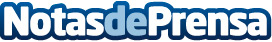 Aficionarts explica la historia y evolución del teatroLa escuela de teatro AficionArts presenta una breve historia y evolución del teatroDatos de contacto:Aficionarts912981978Nota de prensa publicada en: https://www.notasdeprensa.es/aficionarts-explica-la-historia-y-evolucion Categorias: Artes Escénicas Historia Madrid Entretenimiento http://www.notasdeprensa.es